110年臺中市政府抽驗兒童安全門欄查核結果110年臺中市政府抽驗兒童安全門欄查核結果110年臺中市政府抽驗兒童安全門欄查核結果110年臺中市政府抽驗兒童安全門欄查核結果110年臺中市政府抽驗兒童安全門欄查核結果110年臺中市政府抽驗兒童安全門欄查核結果110年臺中市政府抽驗兒童安全門欄查核結果110年臺中市政府抽驗兒童安全門欄查核結果110年臺中市政府抽驗兒童安全門欄查核結果110年臺中市政府抽驗兒童安全門欄查核結果110年臺中市政府抽驗兒童安全門欄查核結果110年臺中市政府抽驗兒童安全門欄查核結果110年臺中市政府抽驗兒童安全門欄查核結果110年臺中市政府抽驗兒童安全門欄查核結果110年臺中市政府抽驗兒童安全門欄查核結果110年臺中市政府抽驗兒童安全門欄查核結果110年臺中市政府抽驗兒童安全門欄查核結果110年臺中市政府抽驗兒童安全門欄查核結果110年臺中市政府抽驗兒童安全門欄查核結果110年臺中市政府抽驗兒童安全門欄查核結果110年臺中市政府抽驗兒童安全門欄查核結果110年臺中市政府抽驗兒童安全門欄查核結果110年臺中市政府抽驗兒童安全門欄查核結果110年臺中市政府抽驗兒童安全門欄查核結果序號商品
照片品名
及
型號進口商
或
製造商檢測項目檢測項目檢測項目檢測項目檢測項目檢測項目檢測項目檢測項目檢測項目檢測項目檢測項目檢測項目檢測項目檢測項目檢測項目檢測項目檢測項目檢測項目商品中文標示(商品標示法)廠商提供改善措施序號商品
照片品名
及
型號進口商
或
製造商6.機械危害6.機械危害6.機械危害6.機械危害6.機械危害6.機械危害6.機械危害6.機械危害6.機械危害6.機械危害6.機械危害6.機械危害6.機械危害6.機械危害6.機械危害6.機械危害9其他危害10使用說明書商品中文標示(商品標示法)廠商提供改善措施序號商品
照片品名
及
型號進口商
或
製造商2護欄功能3間隙大小(穿越)4.門4.門4.門5陷入(夾指)6剪切與擠壓7突出物8窒噎與吞食(零件)9窒息(包裝塑膠袋)10邊緣及端點(毛邊銳角)11.結構完整性11.結構完整性11.結構完整性11.結構完整性12護欄耐撞擊測試9其他危害10使用說明書商品中文標示(商品標示法)廠商提供改善措施序號商品
照片品名
及
型號進口商
或
製造商2護欄功能3間隙大小(穿越)1不經意開啟2關閉3自動關閉5陷入(夾指)6剪切與擠壓7突出物8窒噎與吞食(零件)9窒息(包裝塑膠袋)10邊緣及端點(毛邊銳角)1.1一般(蟲蛀)1.2連結螺釘1.3釘針2固定鎖定裝置(位移)12護欄耐撞擊測試9其他危害10使用說明書商品中文標示(商品標示法)廠商提供改善措施１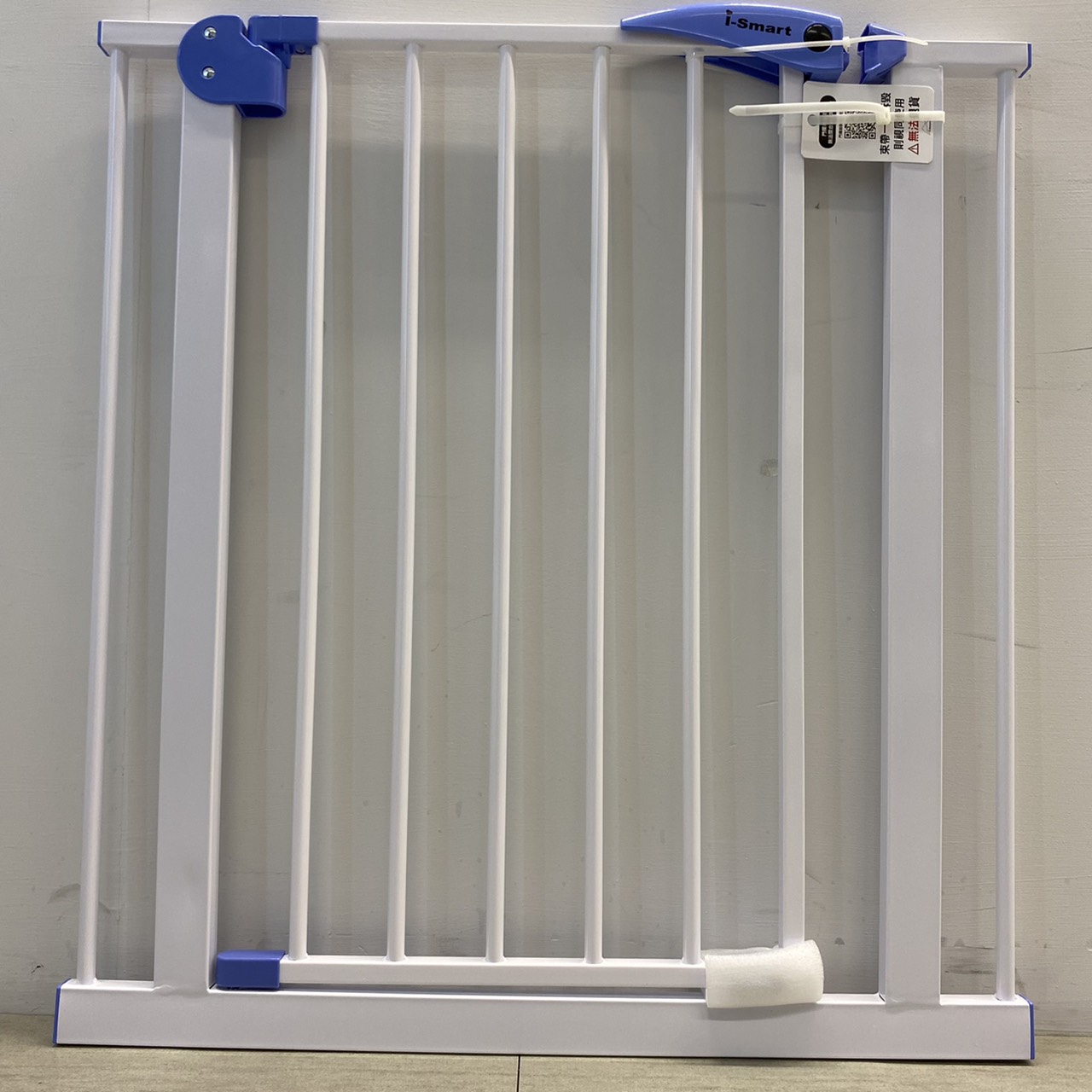 小魚眼YG-03聰明媽咪國際(股) OXOOXOOO△OO△O△XXOXX預定於110/12/31預防性下架２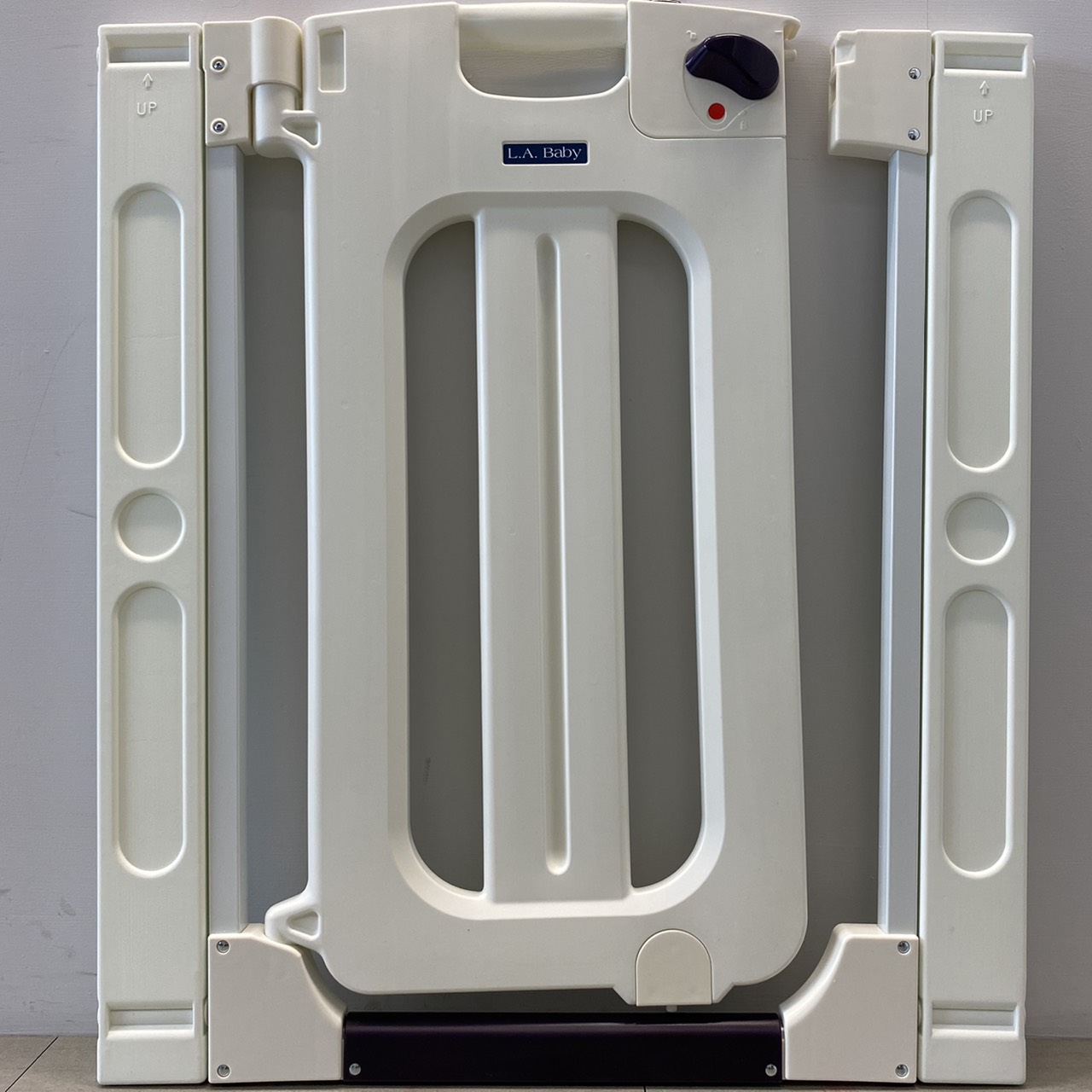 L.A.
BABY
SG-57錫銓企業有限OOOOXOOO△XO△O△OOOX▲承諾修改商品標示、說明書及包裝塑膠袋３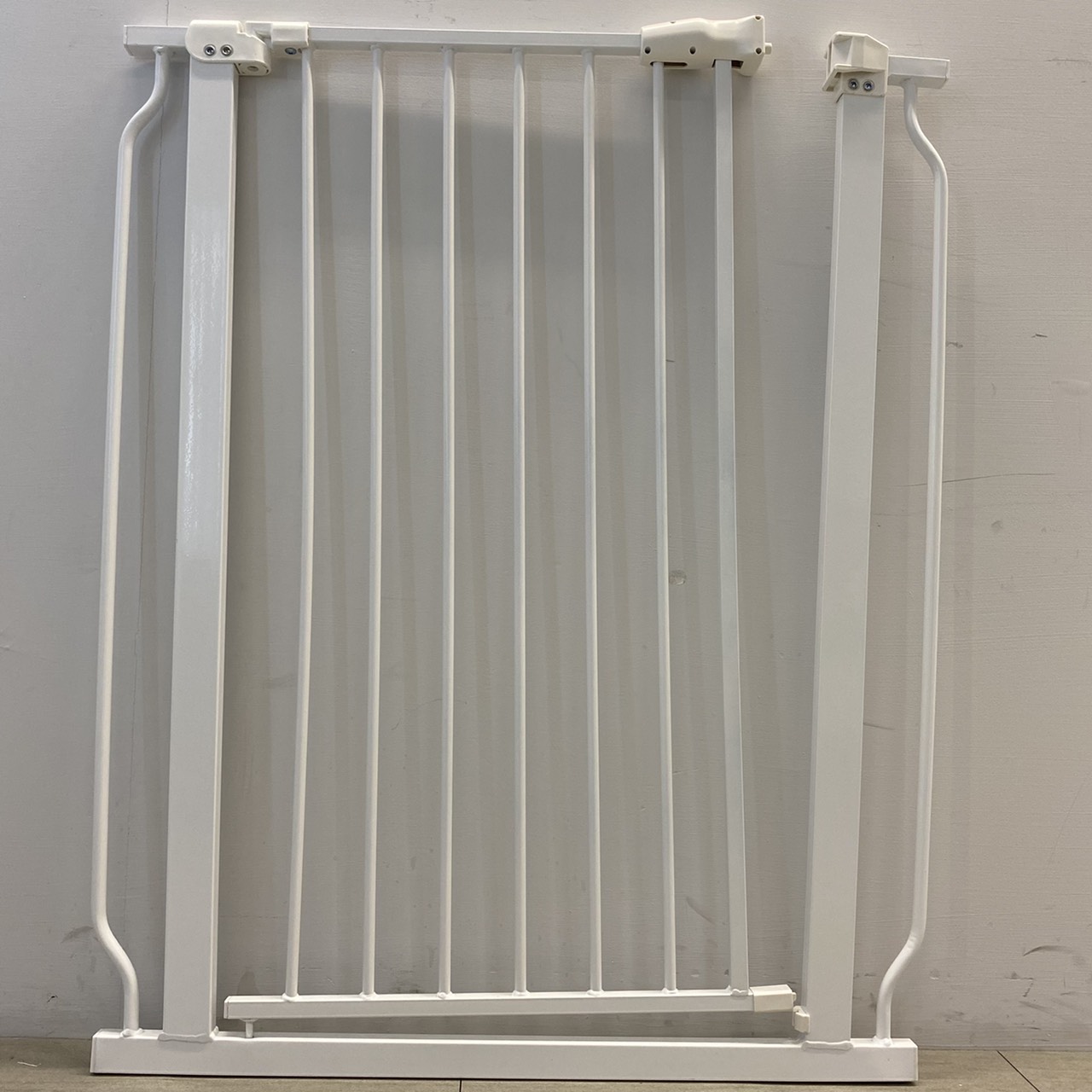 索樂生活
DXF-008H索樂企業(股)OOOO△XXX△XO△O△OXOX▲承諾於110/9/13預防性下架４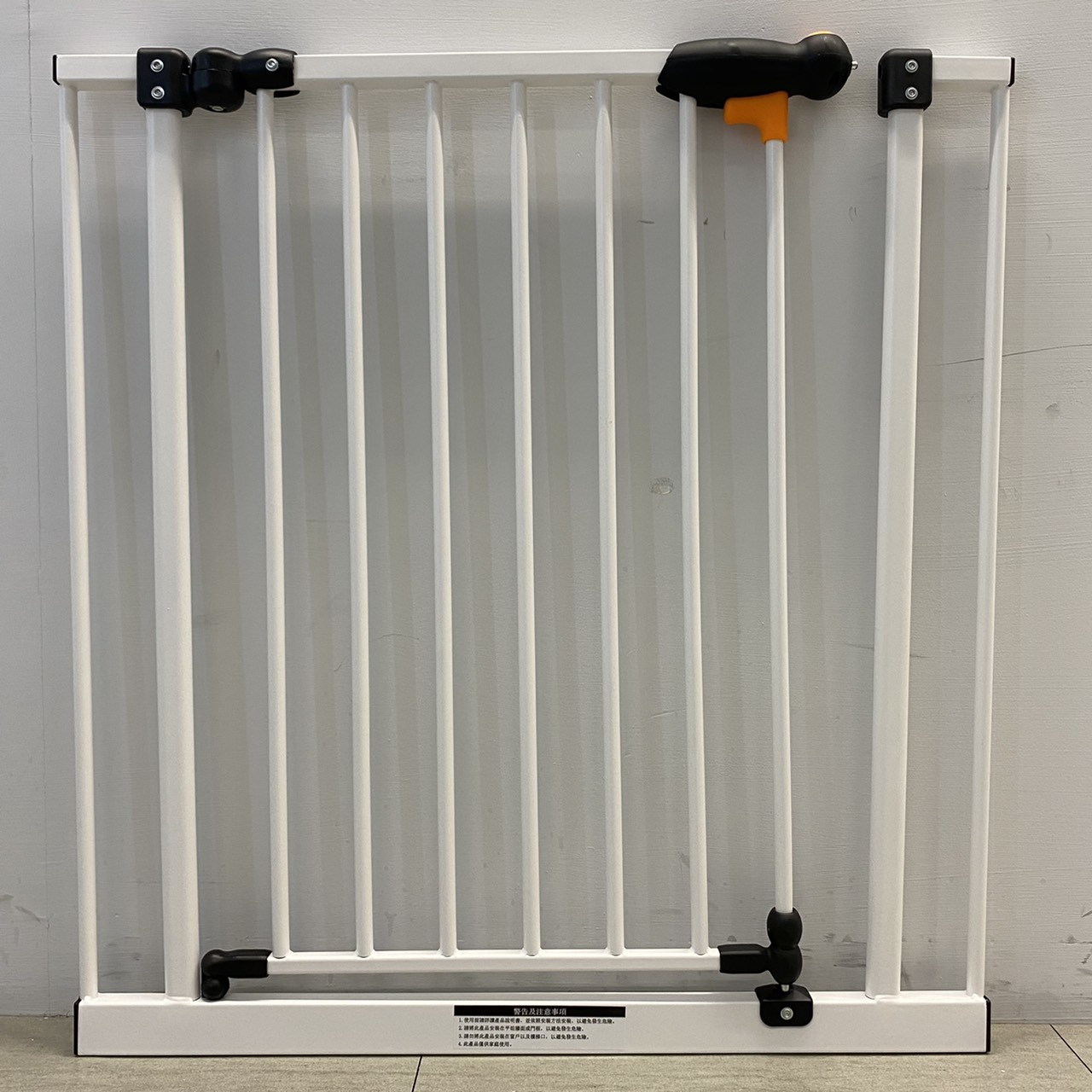 寶貝虎鯨
03005-TLW特力屋(股)OOOOOOOO△OO△O△OOOXO承諾修正說明書備註：檢驗標準「CNS16005兒童照護用品-安全護欄」(制定公布日期106年10月31日)。O=符合；X=不符合；△=不適用；▲=商品標示涉不符商品標示法，移送主管機關查處。備註：檢驗標準「CNS16005兒童照護用品-安全護欄」(制定公布日期106年10月31日)。O=符合；X=不符合；△=不適用；▲=商品標示涉不符商品標示法，移送主管機關查處。備註：檢驗標準「CNS16005兒童照護用品-安全護欄」(制定公布日期106年10月31日)。O=符合；X=不符合；△=不適用；▲=商品標示涉不符商品標示法，移送主管機關查處。備註：檢驗標準「CNS16005兒童照護用品-安全護欄」(制定公布日期106年10月31日)。O=符合；X=不符合；△=不適用；▲=商品標示涉不符商品標示法，移送主管機關查處。備註：檢驗標準「CNS16005兒童照護用品-安全護欄」(制定公布日期106年10月31日)。O=符合；X=不符合；△=不適用；▲=商品標示涉不符商品標示法，移送主管機關查處。備註：檢驗標準「CNS16005兒童照護用品-安全護欄」(制定公布日期106年10月31日)。O=符合；X=不符合；△=不適用；▲=商品標示涉不符商品標示法，移送主管機關查處。備註：檢驗標準「CNS16005兒童照護用品-安全護欄」(制定公布日期106年10月31日)。O=符合；X=不符合；△=不適用；▲=商品標示涉不符商品標示法，移送主管機關查處。備註：檢驗標準「CNS16005兒童照護用品-安全護欄」(制定公布日期106年10月31日)。O=符合；X=不符合；△=不適用；▲=商品標示涉不符商品標示法，移送主管機關查處。備註：檢驗標準「CNS16005兒童照護用品-安全護欄」(制定公布日期106年10月31日)。O=符合；X=不符合；△=不適用；▲=商品標示涉不符商品標示法，移送主管機關查處。備註：檢驗標準「CNS16005兒童照護用品-安全護欄」(制定公布日期106年10月31日)。O=符合；X=不符合；△=不適用；▲=商品標示涉不符商品標示法，移送主管機關查處。備註：檢驗標準「CNS16005兒童照護用品-安全護欄」(制定公布日期106年10月31日)。O=符合；X=不符合；△=不適用；▲=商品標示涉不符商品標示法，移送主管機關查處。備註：檢驗標準「CNS16005兒童照護用品-安全護欄」(制定公布日期106年10月31日)。O=符合；X=不符合；△=不適用；▲=商品標示涉不符商品標示法，移送主管機關查處。備註：檢驗標準「CNS16005兒童照護用品-安全護欄」(制定公布日期106年10月31日)。O=符合；X=不符合；△=不適用；▲=商品標示涉不符商品標示法，移送主管機關查處。備註：檢驗標準「CNS16005兒童照護用品-安全護欄」(制定公布日期106年10月31日)。O=符合；X=不符合；△=不適用；▲=商品標示涉不符商品標示法，移送主管機關查處。備註：檢驗標準「CNS16005兒童照護用品-安全護欄」(制定公布日期106年10月31日)。O=符合；X=不符合；△=不適用；▲=商品標示涉不符商品標示法，移送主管機關查處。備註：檢驗標準「CNS16005兒童照護用品-安全護欄」(制定公布日期106年10月31日)。O=符合；X=不符合；△=不適用；▲=商品標示涉不符商品標示法，移送主管機關查處。備註：檢驗標準「CNS16005兒童照護用品-安全護欄」(制定公布日期106年10月31日)。O=符合；X=不符合；△=不適用；▲=商品標示涉不符商品標示法，移送主管機關查處。備註：檢驗標準「CNS16005兒童照護用品-安全護欄」(制定公布日期106年10月31日)。O=符合；X=不符合；△=不適用；▲=商品標示涉不符商品標示法，移送主管機關查處。備註：檢驗標準「CNS16005兒童照護用品-安全護欄」(制定公布日期106年10月31日)。O=符合；X=不符合；△=不適用；▲=商品標示涉不符商品標示法，移送主管機關查處。備註：檢驗標準「CNS16005兒童照護用品-安全護欄」(制定公布日期106年10月31日)。O=符合；X=不符合；△=不適用；▲=商品標示涉不符商品標示法，移送主管機關查處。備註：檢驗標準「CNS16005兒童照護用品-安全護欄」(制定公布日期106年10月31日)。O=符合；X=不符合；△=不適用；▲=商品標示涉不符商品標示法，移送主管機關查處。備註：檢驗標準「CNS16005兒童照護用品-安全護欄」(制定公布日期106年10月31日)。O=符合；X=不符合；△=不適用；▲=商品標示涉不符商品標示法，移送主管機關查處。備註：檢驗標準「CNS16005兒童照護用品-安全護欄」(制定公布日期106年10月31日)。O=符合；X=不符合；△=不適用；▲=商品標示涉不符商品標示法，移送主管機關查處。備註：檢驗標準「CNS16005兒童照護用品-安全護欄」(制定公布日期106年10月31日)。O=符合；X=不符合；△=不適用；▲=商品標示涉不符商品標示法，移送主管機關查處。